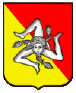 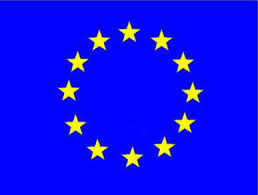 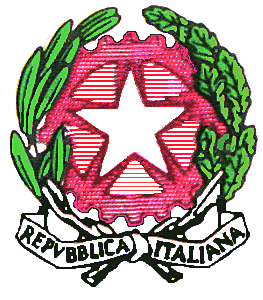 Centro Provinciale per l’Istruzione degli Adulti di Agrigento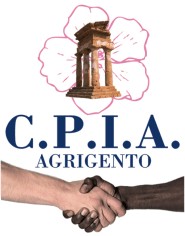 Codice Meccanografico AGMM083009  -  C.F. 93071350842e-mail: agmm083009@istruzione.it PEC: agmm083009@pec.istruzione.it Via Quartararo Pittore n. 5 c/o ITCG Brunelleschi Tel. 092260354192100 – AGRIGENTO www.cpia-agrigento.itDOMANDA DI ISCRIZIONE AI PERCORSI DI PRIMO LIVELLOAl Dirigente scolastico del CENTRO PROVINCIALE PER L’ISTRUZIONE DEGLI ADULTI di Agrigento _l_ sottoscritt_ _____________________________________________________in qualità di: 􀄿padre 􀄿madre 􀄿tutore 􀄿affidatario 􀄿alunnoCHIEDEl’iscrizione dell’alunn_          Presso il punto di erogazione di ________________________________________________Per l’A.S. 2023/2024Al percorso di primo livello           |_| Primo periodo didattico           |_| Secondo periodo didatticoEsprime la seguente preferenza (subordinata alla disponibilità di organico)|_| seconda lingua comunitaria ________________________________ (indicare la lingua comunitaria)|_| inglese potenziato|_| potenziamento dell'insegnamento della lingua italiana (per adulti con cittadinanza non italiana)Chiede (ai fini della stipula del Patto Formativo Individuale)il riconoscimento dei crediti, riservandosi di allegare la eventuale relativa documentazioneIn base alle norme sullo snellimento dell'attività amministrativa, consapevole delle responsabilità cui va incontro in caso di dichiarazione non corrispondente al vero,dichiara che i dati dell’alunno sono i seguenti:- è nat__ a ____________________________nazione ___________________ il _____________- è cittadin_ _________________________________________(indicare nazionalità)- è residente a _____________________________________ (prov. _______________________)Via/piazza _________________________________ n. _________ tel. _________________________Cell. ___________________________ e-mail ___________________________________________Ovvero ospite c/o la Comunità________________________________Sede di_____ ___________ In via______________________     Tel/Cell. _______________ e-mail ________________________- è già in possesso del titolo di studio conclusivo del primo ciclo  |_|Si (allegare)   |_|NoN.B. I cittadini non appartenenti all'UE devono produrre copia del permesso di soggiorno o della richiesta.Firma di autocertificazione ___________________________________________________(Leggi 15/1968, 127/1997, 131/1998; DPR 445/2000)Il sottoscritto, presa visione dell'informativa resa dalla scuola ai sensi dell'articolo 13 del decreto legislativo n. 196/2003 e del GDPR n°679/16, dichiara di essere consapevole che la scuola può utilizzare i dati contenuti nella presente autocertificazione esclusivamente nell'ambito e per i fini istituzionali propri della Pubblica Amministrazione (Decreto legislativo 30.6.2003, n. 196 e Regolamento ministeriale 7.12.2006, n. 305)Data ____________________ Firma ___________________________________________________Firma dei genitori o di chi esercita la responsabilità genitoriale per il minore _________________________Data _______________ Firma _________________________________________________________Data _________________ Firma _______________________________________________________Il sottoscritto dichiara inoltre di aver effettuato la scelta di iscrizione in osservanza delle disposizioni sulla responsabilità genitoriale di cui agli artt. 316, 337 ter e 337 quater del codice civile che richiedono il consenso di entrambi i genitori.Data ______________Firma ___________________________________________________________N.B. I dati rilasciati sono utilizzati dalla scuola nel rispetto delle norme sulla privacy, di cui al Regolamento definito con Decreto Ministeriale 7 dicembre 2006, n. 305.Condizione lavorativa |_|Altro |_|Casalingo/a |_|Detenuto/a |_|In cerca di nuova occupazione |_|In cerca di prima occupazione |_|Lavoratore autonomo  |_|MSNA |_|Occupato/a alle dipendenze |_|Pensionato/a |_|StudenteScolarità pregressa e scuola/CPIA di provenienza|_|Altro |_|Licenza elementare |_|Nessun titolo Scuola/CPIA di provenienza_______________________________________Allega:|_| Permesso di soggiorno o copia del verbale di affidamento della Questura e richiesta del perm. di sogg.;|_|Documento di riconoscimento;|_|Certificato medico;|_|Codice fiscale;|_|Bollettini attestanti i pagamenti tramite modalità: Pago in Rete/Pago PAdi € 5,00 Assicurazionedi € 20,00 Causale: CONTRIBUTO SCOLASTICO|_|documentazione per il riconoscimento dei crediti;|_|dichiarazione di ospitalità da parte delle comunità:________________________________________sita in: __________ __________________________Via/Piazza_____________________________n.______l’iscrizione dell’alunn_ __COGNOMENOMEl’iscrizione dell’alunn_ __|_| M |_|F